ЕДДС М.Р. БЕЗЕНЧУКСКИЙ НАПОМИНАЕТ ЖИТЕЛЯМ РАЙОНА ПРАВИЛА БЕЗОПАСНОСТИ НА ДОРОГЕ ВЕСНОЙ!Наступила весна. Весеннее солнышко манит на воздух. Но, к сожалению, не все дети правильно ведут себя на улице. Они играют на проезжей части, перебегают дорогу в запрещенных местах. Это кончается иногда трагически. Нельзя забывать, что в весенние дни движение на улицах становится интенсивнее: выезжают и те водители, которые зимой обычно не ездят. Это владельцы индивидуальных транспортных средств, мотоциклов, мотороллеров, мопедов. Кроме того, в сухую солнечную погоду водители ведут свой транспорт быстрее, чем обычно. Поэтому, прежде чем перейти дорогу, внимательно посмотрите по сторонам. И если увидите приближающийся автомобиль, пропустите его. На велосипеде катайтесь только во дворах или на специальных площадках. Запомните, что от несчастного случая вы убережёте себя только безукоризненным соблюдением Правил дорожного движения.Лучший способ сохранить свою жизнь на дорогах - соблюдать Правила дорожного движения!! Правило 1. Переходить улицу можно только по пешеходным переходам. Они обозначаются специальным знаком «Пешеходный переход».! Правило 2. Нельзя переходить улицу на красный свет, даже если нет машин.! Правило 3. Переходя улицу, всегда надо смотреть: сначала - налево, а дойдя до середины дороги - направо.! Правило 4. Безопаснее всего переходить улицу с группой пешеходов.! Правило 5. Ни в коем случае нельзя выбегать на дорогу. Перед дорогой надо остановиться.! Правило 6. Нельзя играть на проезжей части дороги и на тротуаре.Всегда помните, что знание и соблюдение Правил дорожного движения - гарантия безопасности вашей жизниПри возникновении чрезвычайных ситуаций обращайтесь по телефонам: 112, 101, 102, 103, 104; 8 (84676) 2-10-12, 2-11-28; 8-927-001-84-02 (ЕДДС м.р. Безенчукский).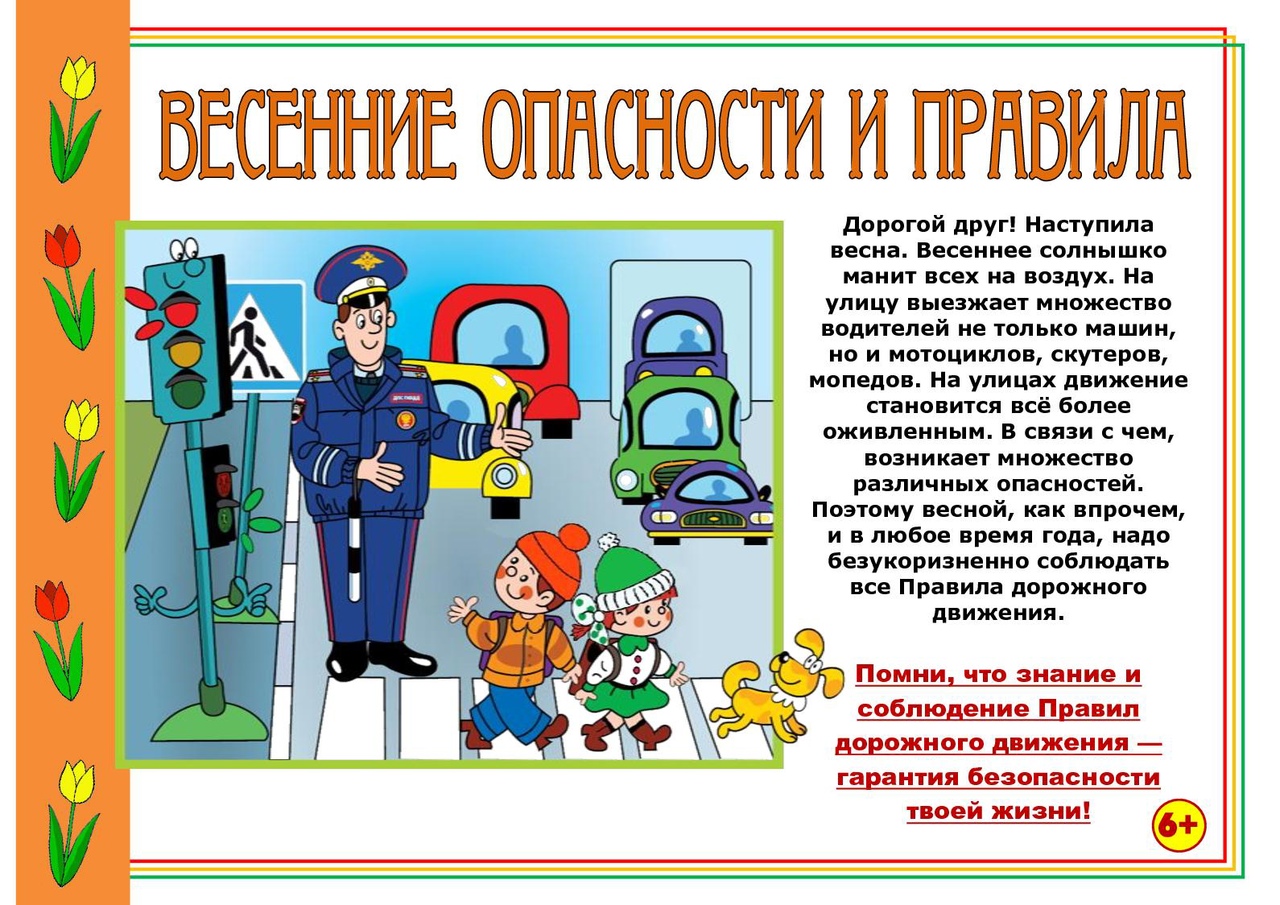 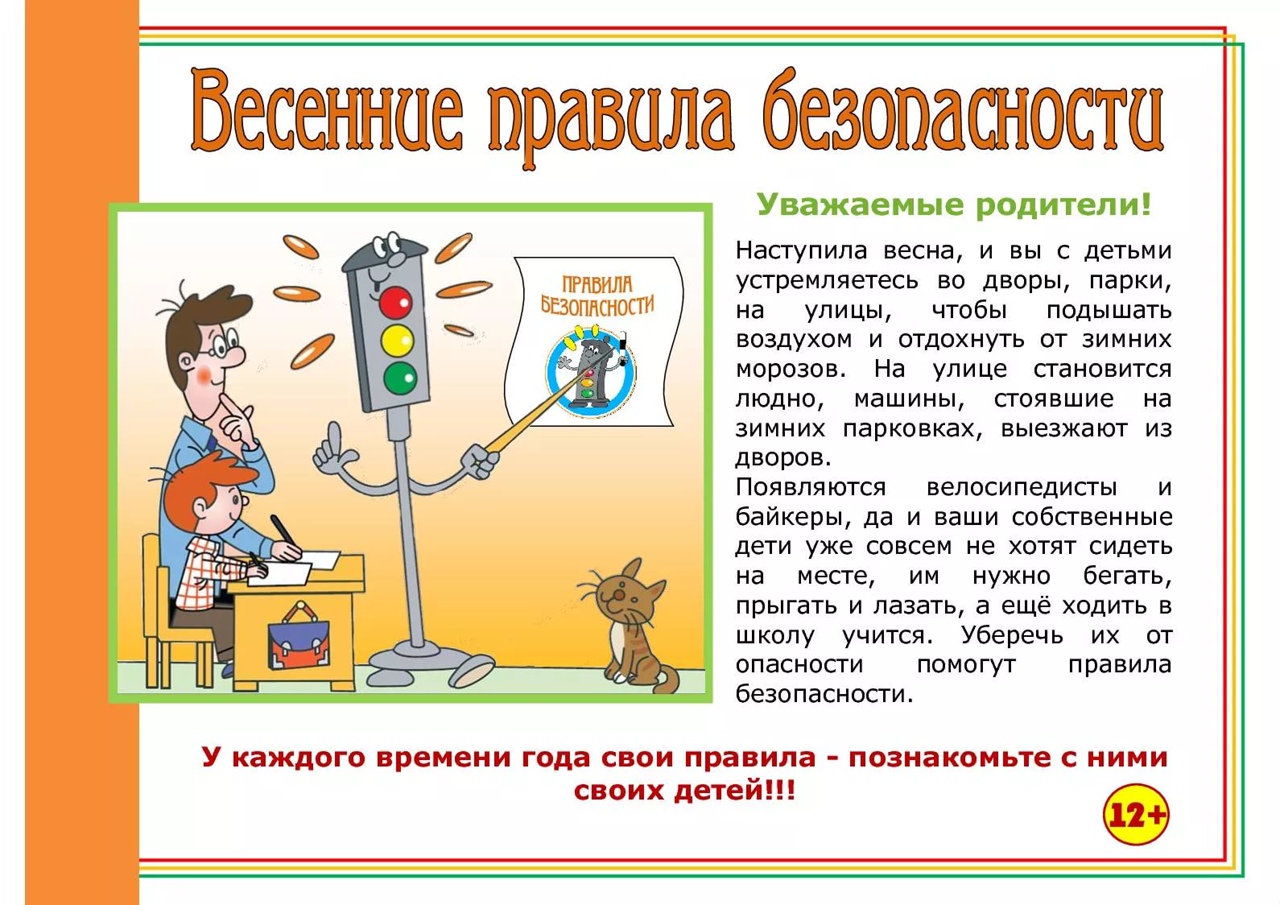 